 № 13                                                                                                                                           19 мая  2022 годаПОСТАНОВЛЕНИЕАдминистрации Яльчикского сельского поселения от «19»  мая 2022 г. № 50 О проведении публичных слушаний по внесению изменений в Правила землепользования и застройки Яльчикского сельского поселения  Яльчикского района Чувашской Республики   В соответствии со статьями 31, 32, 33 Градостроительного кодекса Российской Федерации, статьи 15 Устава Яльчикского сельского поселения, статьи 25 Правил землепользования и застройки  Яльчикского сельского поселения Яльчикского района Чувашской Республики, утвержденного решением Собрания депутатов Яльчикского сельского поселения  от 11 ноября 2016 года №13/1,  администрация  Яльчикского сельского поселения Яльчикского района ПОСТАНОВЛЯЕТ:            1. Провести    публичные   слушания   по    внесению изменений  в  Правила землепользования и застройки Яльчикского сельского поселения  сельского поселения   19  июля  2022 года в 14.00 часов в администрации Яльчикского сельского поселения Яльчикского  района.            2. Предложения и замечания о внесении изменений  в Правила землепользования и застройки Яльчикского сельского поселения Яльчикского  района Чувашской Республики направлять в администрацию Яльчикского сельского поселения Яльчикского  района Чувашской Республики по адресу: 429380, Чувашская Республика, Яльчикский  район, с.  Яльчики, ул. Советская, 2.             3. Опубликовать настоящее постановление на официальном сайте администрации Яльчикского сельского поселения, а также в информационном бюллетене «Вестник  Яльчикского сельского поселения».            4. Контроль за исполнением настоящего постановления оставляю за собой.Глава    Яльчикского сельского поселения Яльчикского района                                                                    А.Г. Смирнова_________________________________________________      Информационный бюллетень «Вестник Яльчикского сельского поселения Яльчикского района Чувашской Республики» отпечатан в администрации Яльчикского сельского поселения Яльчикского района Чувашской Республики.      Адрес: с. Яльчики, ул. Советская, дом №2                                                               Тираж -  10 экз.   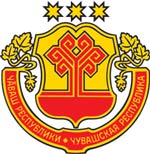 Информационный бюллетеньВестникЯльчикского сельского поселенияЯльчикского районаЧувашской РеспубликиУтвержден Решением Собрания депутатов Яльчикского сельского поселения Яльчикского районаЧувашской Республики от  01.02.2008 г. № 2/4-с